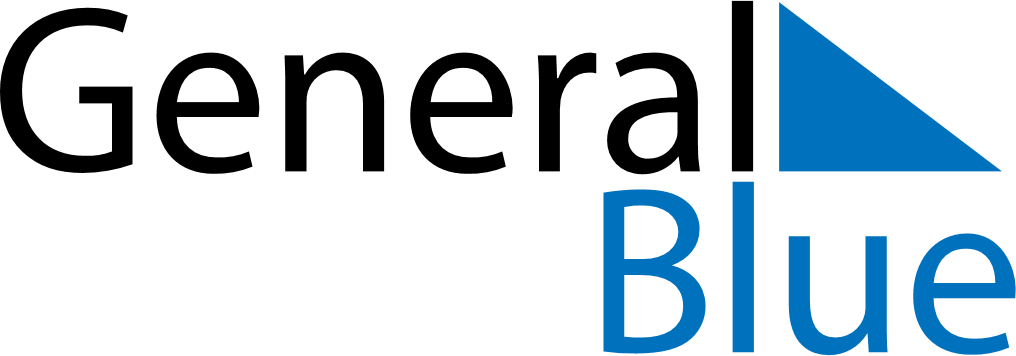 Daily Planner November 7, 2027 - November 13, 2027Daily Planner November 7, 2027 - November 13, 2027Daily Planner November 7, 2027 - November 13, 2027Daily Planner November 7, 2027 - November 13, 2027Daily Planner November 7, 2027 - November 13, 2027Daily Planner November 7, 2027 - November 13, 2027Daily Planner November 7, 2027 - November 13, 2027Daily Planner SundayNov 07MondayNov 08TuesdayNov 09WednesdayNov 10ThursdayNov 11 FridayNov 12 SaturdayNov 13MorningAfternoonEvening